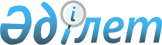 О внесении изменений приказ Министра энергетики Республики Казахстан от 20 февраля 2015 года № 118 "Об утверждении Правил определения тарифа на поддержку возобновляемых источников энергии"Приказ Министра энергетики Республики Казахстан от 12 мая 2023 года № 179. Зарегистрирован в Министерстве юстиции Республики Казахстан 13 мая 2023 года № 32484
      ПРИКАЗЫВАЮ:
      1. Внести в приказ Министра энергетики Республики Казахстан от 20 февраля 2015 года №118 "Об утверждении Правил определения тарифа на поддержку возобновляемых источников энергии" (зарегистрирован в Реестре государственной регистрации нормативных правовых актов за № 10622) следующие изменения:
      преамбулу изложить в новой редакции:
      "В соответствии с подпунктом 10-1) статьи 6 Закона Республики Казахстан "О поддержке использования возобновляемых источников энергии" ПРИКАЗЫВАЮ:";
      в Правилах определения тарифа на поддержку возобновляемых источников энергии, утвержденных указанным приказом:
      в пункте 2:
      подпункты 9) и 10) изложить в новой редакции:
      "9) условные потребители электрической энергии от возобновляемых источников энергии, энергетической утилизации отходов и паводковой электрической энергии (далее – условные потребители) – энергопроизводящие организации, использующие уголь, газ, серосодержащее сырье, нефтепродукты и ядерное топливо;
      гидроэлектростанции с установками, расположенными в одном гидроузле, суммарной мощностью свыше тридцати пяти мегаватт, за исключением введенных в эксплуатацию после 1 января 2016 года;
      10) вторичные энергетические ресурсы – энергетические ресурсы, образующиеся в качестве побочного продукта в процессе промышленного производства в части использования ферросплавных, коксовых и доменных газов, используемых для производства электрической энергии;"; 
      пункт 4 изложить в новой редакции:
      "4. Энергопроизводящие организации, использующие возобновляемые источники энергии, энергетическую утилизацию отходов, ежегодно к пятнадцатому октября направляют расчетно-финансовому центру информацию о прогнозных объемах отпуска в сети электрической энергии на прогнозируемый год с разбивкой по месяцам, по форме согласно приложению к Правилам.";
      пункт 10 изложить в новой редакции:
      "10. Условные потребители и квалифицированные условные потребители ежемесячно предоставляют расчетно-финансовому центру информацию о прогнозных объемах выработки, отпуска в сети, поставки энергопередающим организациям электрической энергии за десять календарных дней до месяца поставки.";
      в приложении 1 к Правилам определения тарифа на поддержку возобновляемых источников энергии правый верхний угол изложить в новой редакции:
      2. Департаменту по возобновляемым источникам энергии Министерства энергетики Республики Казахстан в установленном законодательством Республики Казахстан порядке обеспечить:
      1) государственную регистрацию настоящего приказа в Министерстве юстиции Республики Казахстан;
      2) размещение настоящего приказа на интернет-ресурсе Министерства энергетики Республики Казахстан; 
      3) в течение десяти рабочих дней после государственной регистрации настоящего приказа в Министерстве юстиции Республики Казахстан представление в Департамент юридический службы Министерства энергетики Республики Казахстан сведений об исполнении мероприятий, предусмотренных подпунктами 1) и 2) настоящего пункта. 
      3. Контроль за исполнением настоящего приказа возложить на курирующего вице-министра энергетики Республики Казахстан.
      4. Настоящий приказ вводится в действие по истечении десяти календарных дней после дня его первого официального опубликования.
      "СОГЛАСОВАН"Министерство национальной экономикиРеспублики Казахстан
					© 2012. РГП на ПХВ «Институт законодательства и правовой информации Республики Казахстан» Министерства юстиции Республики Казахстан
				"Приложение к Правилам
определения тарифа
на поддержку возобновляемых
источников энергии".
      Министр энергетикиРеспублики Казахстан

А. Саткалиев
